Тема:  Элементы внутреннего водопровода Для того, чтобы успешно усвоить данную тему, вам необходимо:-прочитать лекции в формате PDF и WORD; -выполнить в своих рабочих тетрадях следующие задания: 1) Записать тему и план занятия: Тема урока: Элементы внутреннего водопроводаПлан урока:1.Элементы внутреннего водопровода;    2.Классификация внутреннего водопровода;  3. Схемы водопроводов;  1). Задание: Выпишите понятия и определения:  вводы в здания, водомерные узлы, распределительные трубопроводы (для этого рекомендую использовать глоссарий к уроку № 13).2) составить развернутый конспект занятия (для этого используйте материал   лекции в формате PDF, WORD);3) технический диктант:Задание1: Прочитать аксонометрическую схему водопровода жилого дома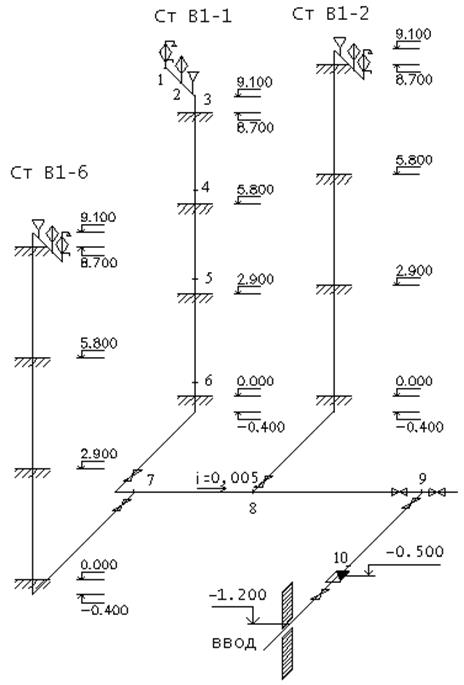 1.Какая схема водоснабжения принята в здании? ( с нижнй разводкой)2.Чему равна высота этажа? (2.9 м)3.сколько этажей имеет здание? (три)4.сколько стояков?  (показано 3)5.на какой отметке расположен ввод? (-1.200)6.на какой отметке расположен трубопровод? (-0.400)7. какой уклон имеет трубопровод? (0.005)8. что обозначает Ст.В1 -6? ( стояк водопроводный хозяйственно-питьевой под номером 6)9. что обозначено цифрой 10? ( водомер)10. как определить длину трубопровода на участке 7-9? (замерять длину и умножить на масштаб)Критерии оценки При правильном ответе на 9-10 вопросов теста ставится оценка «5»; при правильном ответе на 7-8 вопросов ставится оценка «4»; при правильном ответе на 5-6 вопросов ставится оценка «3»; при ответе менее чем  5  оценка «2» Задание 2.   По плану этажа, аксонометрической схеме ответить на вопросы.Сколько стояков водопровода изображено на плане и схеме? (три)Чему равен диаметр стояка? (25мм)Где расположены стояки? (в туалете)Какую подводку имеет вода? (нижнюю)Сколько поливочных кранов показано на схеме? (один)На какой глубине проложен ввод водопровода? (- 0.800)Как обозначен ввод водопровода?Какого типа водомер стоит в здании? (крыльчатый)Для чего ставят контрольный кран? ( проверить наличие воды и ее напор) А зачем строят аксонометрическую схему? (для наглядности )Критерии оценки При правильном ответе на 9-10 вопросов теста ставится оценка «5»; при правильном ответе на 7-8 вопросов ставится оценка «4»; при правильном ответе на 5-6 вопросов ставится оценка «3»; при ответе менее чем  5  оценка «2» 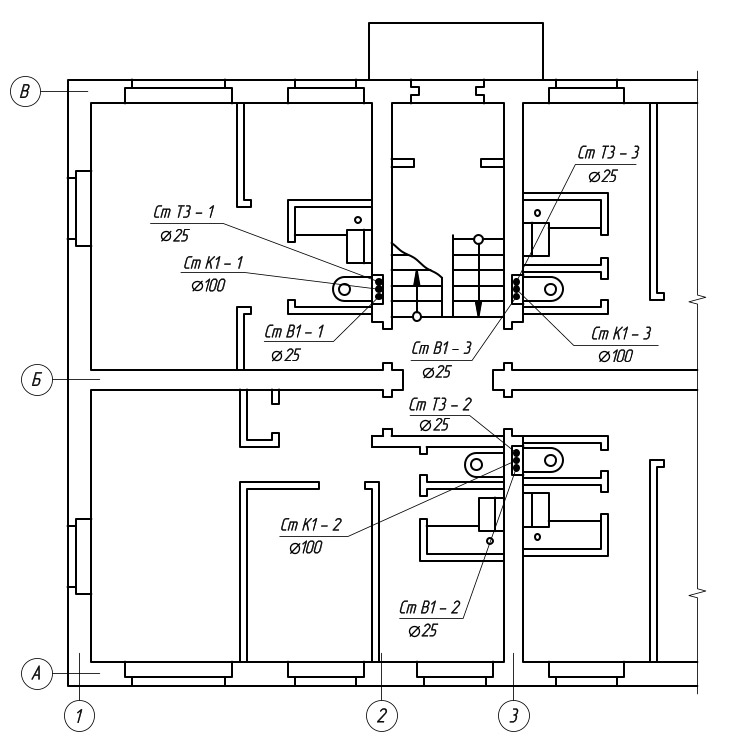             Фрагмент плана первого этажа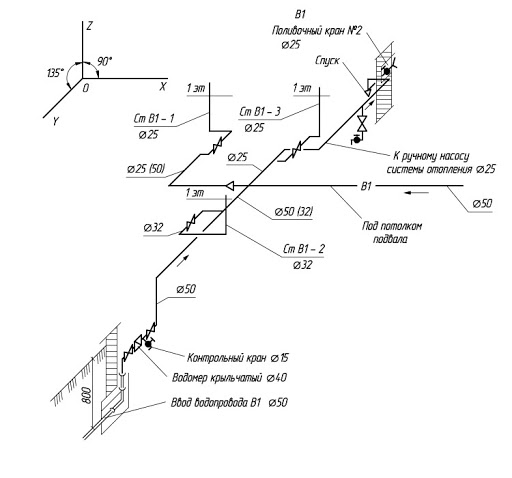 Аксонометрическая схема трубопроводов водопровода